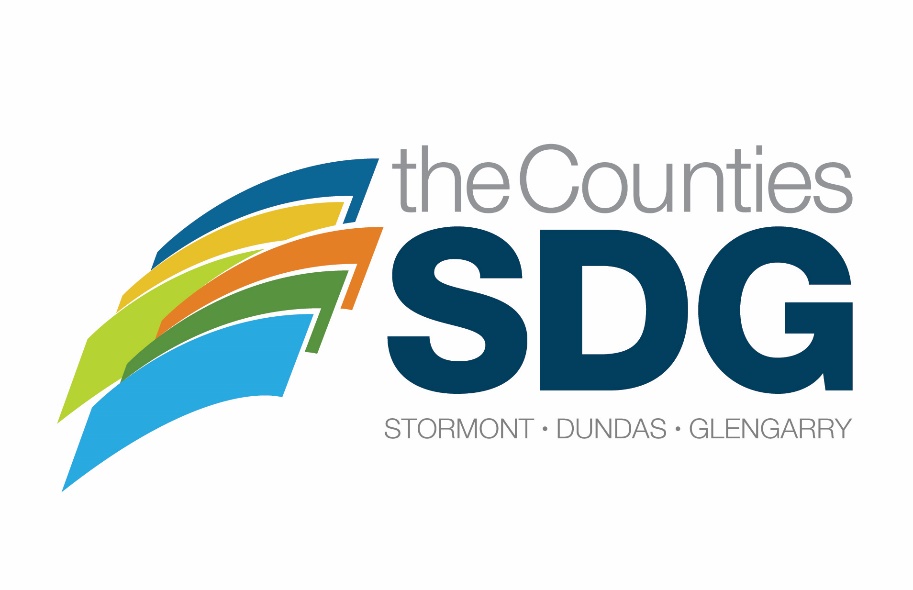 UNITED COUNTIES OF STORMONT, DUNDAS AND GLENGARRYMulti-Year Accessibility Plan2021-2026Mission Statement“The United Counties of Stormont, Dundas and Glengarry is committed to providing services in a manner that provides equal opportunity to all residents and visitors accessing and using municipal services within the responsibility of the United Counties of Stormont, Dundas and Glengarry.  The County Accessibility Plan is intended to identify, remove and prevent all barriers that may impede such equal opportunity.” Commitment to Accessibility Planning Improving accessibility is important for all residents of the United Counties of Stormont, Dundas and Glengarry. It is not only important, but it is the right thing to do given that 1.85 million Ontarians or over 15% of Ontario's population has a disability, including more than 40% of people over the age of 65. This number will only increase as the population ages. The United Counties of Stormont, Dundas and Glengarry is committed to:The continual improvement of access to facilities and services for people with disabilities. The participation of people with disabilities in the development and review of its annual accessibility plans. The provision of quality services to all members of the community with disabilities. Definition of Persons with Disabilities The Accessibility for Ontarians with Disabilities Act, 2005 defines persons with disabilities in the following manner, which is the same definition used in the Ontario Human Rights Code.A “disability” is: Any degree of physical disability, infirmity, malformation or disfigurement that is caused by bodily injury, birth defect or illness and, includes, but is not limited to:diabetes mellitus;epilepsy;a brain injury;any degree of paralysis;amputation;lack of physical co-ordination;blindness or visual impediment;deafness or hearing impediment;muteness or speech impediment; orphysical reliance on a guide dog or other animal or on a wheelchair or other remedial appliance or device;A condition of mental impairment or a developmental disability;A learning disability, or a dysfunction in one or more of the processes involved in understanding or using symbols or spoken language;A mental disorder; orAn injury or disability for which benefits were claimed or received under the insurance plan established under the Workplace Safety and Insurance Act, 1997; (“handicap”) Accessibility LegislationThe Accessibility for Ontarians with Disabilities Act In 2005, the Government of Ontario passed the Accessibility for Ontarians with Disabilities Act (AODA). Its goal is to make Ontario accessible for people with disabilities by 2025 by creating, implementing and enforcing accessibility standards. These standards are rules that businesses and organizations in Ontario must follow to identify, remove and prevent barriers so that people living with disabilities will have more opportunities to participate in everyday life. The AODA will be discussed in greater detail throughout this plan.  The AODA and the Ontario Human Rights Code The AODA and the Ontario Human Rights Code (the Code) work together to promote equality and accessibility. The Code states that people living with disabilities must be free from discrimination where they work, live and receive services, and that their needs must be accommodated. Under the Code, the United Counties of Stormont, Dundas and Glengarry  has a legal obligation to accommodate any person with a disability regardless of whether they are an employee, volunteer, resident or visitor. The duty to accommodate means that wherever unequal treatment or discrimination exists, it must be remedied unless the remedy would cause undue hardship. The Code has primacy over the Accessibility for Ontarians with Disabilities Act legislation.Federal Accessibility Legislation – Accessible Canada Act (Bill C-81)On June 20, 2018 the Federal Government introduced Bill C-81 the Accessible Canada Act: An Act to Ensure a Barrier-Free Canada. The Act’s stated purpose is to identify, remove and prevent accessibility barriers in areas that fall under federal jurisdiction. Under this legislation, organizations under federal jurisdiction will be required to follow accessibility regulations, develop accessibility plans and will be required to establish processes for receiving and dealing with feedback about their accessibility plan and barriers that a person may have encountered in dealing with the organization. Although this legislation does not directly impact municipal operations, it does highlight the Government’s commitment to improve accessibility for all Canadians in all levels of government. Jurisdiction of the PlanThe Plan referred to in this document is under the jurisdiction of the Council of the Corporation of the United Counties of Stormont, Dundas and Glengarry, facilitated by the Corporate Services Department. The Municipal contact is the Director of Corporate Services/Clerk with contact information provided below:United Counties of Stormont, Dundas and Glengarry 26 Pitt StreetCornwall, Ontario  K6H 3P2Telephone: 613-932-1515Email:  info@sdgcounties.caWebsite: sdgcounties.caExecutive SummaryThe Accessibility for Ontarians with Disabilities Act (AODA) outlines the requirement for municipalities to establish, maintain and document a Multi-Year Accessibility Plan to outline the organization’s strategy to prevent and remove barriers. The purpose of the AODA is to develop, implement and enforce accessibility standards in order to achieve accessibility for Ontarians with disabilities and to improve opportunities for people with disabilities by providing for their involvement in the identification, removal and prevention of barriers in the Province.The United Counties of Stormont, Dundas and Glengarry Multi-Year Accessibility Plan outlines our approach to being an inclusive and accessible service provider and workplace. This Multi-Year Plan is based upon requirements under the Accessibility for Ontarians with Disabilities Act (AODA). Under AODA, all municipalities have a legal obligation to prepare Multi-Year Accessibility Plans. The AODA sets out the roadmap for an accessible Ontario by 2025. The standards are contained in one regulation called theIntegrated Accessibility Standards Regulation, also known as the IASR. Currently, the IASR contains standards in the following five (5) areas:Customer Service;Information and Communications;Employment;Transportation; andDesign of Public Spaces.This Multi-Year Plan will only examine customer service; information and communications and employment. Transportation will be excluded as the County does not provide transportation services and the only public space is the County Administration Building which is covered in Appendix B.In accordance with the AODA, all County facilities will be compliant with the relevant requirements by 2025.The Accessibility Standards produced by the Ministry for Seniors and Accessibility is as follows: Integrated Accessibility Standards (Regulation 191/11) Under the AODA, Ontario Regulation 191/11, entitled, “Integrated Accessibility Standards” (Regulation), came into force on July 1, 2011. This Regulation establishes accessibility standards for Customer Service, Information and Communication, Employment, Design of Public Spaces and Transportation. As noted earlier, Transportation and Design of Public Spaces is not applicable to the County and is not included in this plan. Some of the requirements are: developing policies to ensure that our communication is accessible to people with disabilities; ensuring we are able to provide information in a format that considers an individual’s disability; ensuring that our website is compliant with applicable standards; and developing policies on ensuring potential employees with disabilities receive appropriate accommodations during the recruitment phase. Customer ServiceThe requirements set out under the Customer Service Standard applies to all organizations in Ontario that provide goods, services or facilities to the public or other third parties that has at least one employee in Ontario. These standards address business practices and training needed to provide better customer service to people with disabilities. The County will continue to focus on providing policy, training support and continue to improve services and programs to meet these regulations. Information and Communications Information and communications are a large part of the County’s daily business. It is because of this that it is so important to ensure that information and communications are created and presented in a way that considers accessibility. The County will follow universal design principles and best practices when developing, implementing and maintaining information and communications strategies and products. This includes websites and print communications materials as well as face-to-face interactions. The County is committed to ensuring that information and communications are available and accessible to people with disabilities. The County will make reasonable efforts based upon the needs of the community and upon request within budgetary and time constraints.  For the purposes of this policy reasonable efforts by the County shall be based on the frequency of indications for needs of service, the availability of the service requested, the relative cost compared to the overall Municipal budget, best practices recognized by similar rural municipalities and Provincial regulation. Employment The requirements set out under the Employment Standard apply to paid employees. Through this Standard, employers are mandated to provide for accessibility throughout the entire employment cycle. Incorporating accessibility into all facets of the employment process benefits everyone by broadening the talent pool and assisting employers in supporting and maintaining a skilled workforce. Identifying, Removing and Preventing BarriersA “barrier” means anything that prevents a person with a disability from fully participating in all aspects of society because of his or her disability, including a physical barrier, an architectural barrier, an informational or communications barrier, an attitudinal barrier, a technological barrier, a policy or a practice. People with disabilities may face unnecessary barriers almost everywhere: at home, at work, at school, in parks, in recreational facilities, in the streets, in theatres, in stores and restaurants and in municipalities. The following are examples of types of barriers that may exist in South Stormont:Barrier Type 			Examples Architectural 	A hallway or door that is too narrow for a wheelchair or scooter or lack of ramps or ramps with improper grade for access.Attitudinal	A recreation program which can inadvertently discriminate and/or discourages persons with disabilities from participating. Communication	A Professor who talks loudly when addressing a person with a hearing disability or lack of sensitivity training for front counter Staff to identify persons with disabilities. Informational	Typefaces that are too small to be read by persons with low vision. Physical	A door knob that cannot be operated by any person with limited upper mobility.Policy / Practice 	A practice of announcing important messages over an intercom that persons with hearing impairments cannot hear clearly. Lack of Human Resources policy with respect to hiring persons with disabilities. Technological	Information on a municipal website, which cannot be accessed by a person who is blind who has reading software for a computer. Monitoring ProcessIn order to ensure that the targets established to address the removal of barriers are completed, annual reviews will be conducted by Municipal staff. The Multi-Year Accessibility Plan for the United Counties of Stormont, Dundas and Glengarry shall be for a 5-year period. It is anticipated that the Plan will be updated biennially. Any outstanding and new issues will be brought forward prior to the annual Budget review. Appendix ‘A’ includes the United Counties of Stormont, Dundas and Glengarry Plan with respect to requirements under the Ontarians with Disability Act, Integrated Accessibility Standard Regulation and the Human Rights Code and will be updated as needed. Appendix ‘B’ summarizes the results of the review of the municipal facilities undertaken by the municipal staff. Appendix ‘B’ will be reviewed and amended when reviews of additional facilities are completed, work is undertaken or additional information regarding the implementation of the Built Environment regulations is obtained. Appendix ‘C’ summarizes previous completed activities in regard to identifying, removing and preventing barriers.Appendix “A” Multi-Year PlanCustomer Service Information and CommunicationEmploymentAppendix “B” Municipal Facilities/ServicesTargets and Actions and Review DatesStaff undertook a review to identify barriers within their respective Departments, both physical and operational, and by applying the requirements from both the Building Code and the AODA, a number of potential accessible barriers were identified. Targets need to be set to help establish when these barriers will be addressed or actions taken to address preventative measures.The Plan will be reviewed and updated biennially.  Targets are to be completed based on priorities and budget allocations and the target time frames are approximations, not exact dates.Corporate Services – County Administration BuildingTourism Division of Corporate Services – Jail, County Administration BuildingFinancial Services – County Administration BuildingTransportation and Planning – County Administration BuildingIT Services – County Administration BuildingLibrary Services – County Administration BuildingPROGRESSPROGRESSTIME FRAMEAccessible Customer Service PolicyCompletedEstablished policies, practices and procedures that govern accessibility, including policies in Personnel Policy, Fire Evacuation Manual, Purchasing Policy, and Accessible Customer Service Policy. Completed/ OngoingCommunicating with a person in a way that respects their disabilityOngoingAllowing people with disabilities to bring their support person or service animal with themCompleted/OngoingDevelop and update accessibility plans biennially to ensure good accessible planning        OngoingFUTURE ACTIVITIESFUTURE ACTIVITIESReview of Fees and Charges By-law; no charge for support person, pursuant to Customer Service Policy	Completed AnnuallyUpdate training program accessible training for staff, Council and volunteers on how to serve people with disabilities. Include staff training on the IASR and the Human Rights Code as it relates to people with disabilities.OngoingReview policies to ensure up to date and for compliance.OngoingReview Accessible Customer Service Policy1-3 yearsPROGRESSPROGRESSTIME FRAMECommunication and Information Policy, which includes timely manner to provide information in accessible format, at no extra cost, consult with person making request, and notify public of the availability of accessible format and communication support.CompletedAccessible Feedback process.CompletedPrepare Emergency Procedures, plans or public safety information and make available to public in accessible format.CompletedInclusion of information regarding AODA and disability issues in orientation information prepared for CouncilCompleted/OngoingPublic Library provided more collections in accessible formats.Completed/OngoingVisual and audio recording of Council meetings to provide greater accessibility to meetingsCompleted/OngoingFUTURE ACTIVITIESFUTURE ACTIVITIESReview Communication and Information Policy1-3 yearsWebsite redesign in accordance with WCAG 2.1 and meets accessibility standards – County and Library Websites1-3 yearsReviewing current processes to receive feedback from the public.1-3 yearsReview current processes on how public can request an alternate format.1-3 yearsAdditional staff training for forms of social media, i.e. Facebook and Twitter when posting was also provided1-3 yearsDevelop a training strategy to ensure that staff has the knowledge, tools and technical advice to create accessible materialsOngoingPROGRESSPROGRESSTIME FRAMEOrientation for new staff includes Accessible Customer Service trainingOngoingStaff Education on Accessible Customer Service Policy and Communication and Information PolicyOngoingWorkplace Emergency Information – safety zones were created for individuals with disabilities.  Regular drills on evacuation are completed annually.  Personnel policy also includes process for staff to request and prepare an individual emergency response plan.Completed/OngoingAdopted revised personnel policy to include accessible employment policies which includes provision for communication in an accessible format and employment related accommodation if required.(Section 1.4)CompletedEnsure job advertisements specify that accommodation is available for job applicants with disabilities, if applicable.Completed/OngoingRevised Personnel Policy to include policy on accessible recruitment and selection. (Section 4.2.1c, 5.1)CompletedOffer letter includes notification of policy for accommodation if required.  Completed/OngoingRevised Personnel Policy includes policy on employee accommodation plans.CompletedPolicy included in Health and Safety Manual (Section 8) accommodating employees return to work.CompletedRevised Personnel Policy to include policies that take into account the accessibility needs of employees with disabilities during the performance process and deployment.CompletedFUTURE ACTIVITIESFUTURE ACTIVITIESKeep employees abreast of changes to policiesOngoingReview Personnel Policy to include accessible employment practices1-3 yearsType of BarrierBarrierStrategy for Removal or PreventionTarget Time FramePhysicalWider accessible parking spaceImplement accessible parking space with accompanying vertical sign, markings on pavement and access aisle close to entrance1-2 yearsPhysicalReplace automatic opener at 26 Pitt Street to larger buttonContact supplier to purchase and install 1-2 yearsPhysicalReplace help light in accessible washroom with bellExplore option for install of trouble bell1-2 yearsInformationalNarrate important information on the website such as emergency messagingCommunications Officer and Emergency Management Coordinator will complete1-2 yearsTechnologyWebsite upgrade to WCAG AA StandardBe part of meetings with IT to ensure new website is at WCAG AA StandardProvide training to staff to ensure new documents are accessible1-5 yearsTechnologyReview and increase availability of on line formsReview practices and meet with IT to implement1-5 yearsSystemicReview fire evacuation plan as it relates to secured areas and safety zones.  Identify staff for safe with red vest or hat.Review plan, complete fire drill with someone in safe zone and purchase hats or vests for staff in safe zones.1-2 yearsSystemicReview process for individuals coming into building for safety purposes and exiting upon emergencyReview practices. 1-3 yearsSystemicReview process with reception to ensure proper and timely access to accessible washroomReview practices. 1-2 yearsAttitudinalTrain all staff, Councillors on accessible customer service, Integrated Standards Regulation and the Human Rights CodeEnsure proper documentation is in place to ensure all required persons receive training. 1-5 yearsType of BarrierBarrierStrategy for Removal or PreventionTarget Time FrameTarget Time FramePhysical Provide accessible parking space at Jail entranceImplement accessible parking space with accompanying vertical sign, markings on pavement and access aisle close to entrance1-2 years1-2 yearsPhysicalCreate accessible sitting area in Tourism officeRenovate to meet requirements1-5 years1-5 yearsInformationalReview Tourism material and practices to ensure accessibility.Review all practices to identify barriers.Review all practices to identify barriers.1-5 yearsTechnologyCreate virtual tour of jailProvide budget and contract for video taping of tourProvide budget and contract for video taping of tour1-3 yearsType of BarrierBarrierStrategy for Removal or PreventionTarget Time FramePhysical/InformationalInstallation of TV in reception area for communication on court dockets, payment information, and building informationInstall TV in reception area 1-2 yearsTechnologyElectronic Documents and Remote meetings for clients.  Implement e-filing, end to end electronic management of POA cases and electronic court noticesMeet with IT services and design strategy for implementation1-5 yearsTechnologyEnhance service of conference phone and video conferences in courtroomMeet with IT to discuss equipment upgrades1-3 yearsTechnologyIncrease volume of paging systemReview options for paging system1-3 yearsAttitudinalTrain all staff, on accessible customer service, Integrated Standards Regulation and the Human Rights CodeEnsure proper documentation is in place to ensure all required persons receive training.1-5 yearsType of BarrierBarrierStrategy for Removal or PreventionTarget Time FramePhysicalUpgrade existing workstations to serve clients requiring full accessibility (ie mobile workstation in boardroom)Review options and provide budget1-3 yearsInformational Continue to work with Communication Co-ordinator to ensure external communication is accessibleMeet with Communication Co-ordinator to ensure all communication is accessible1-5 yearsInformationalEnsure updates regarding current appeal of the Official Plan are posted on the website in an accessible form.Meet with Communications and IT to ensure accessible information1-2 yearsTechnologyContinue to invest in technology that can accommodate accessibility needs.Provide budget1-5 yearsSystemic Include installation of tactile walking surface indicators in all new pedestrian crossing installation.Include requirement in appropriate tenders.1-5 yearsAttitudinalTrain all staff, on accessible customer service, Integrated Standards Regulation and the Human Rights CodeEnsure proper documentation is in place to ensure all required persons receive training.1-5 yearsType of BarrierBarrierStrategy for Removal or PreventionTarget Time FramePhysicalReview new office configuration of desks to ensure accessible accessReview office configuration 1-2 yearsInformationalCreation of new website up to WCAG AA Standards and put policy in place to ensure ongoing compliance Budget for website and create process for ensuring ongoing compliance1-2 yearsTechnology Upgrade all laptops and computers to Windows 10 operating system to make available built-in accessibility features and assistive technology support to all staff.Budget and implement change1-2 yearsAttitudinalTrain all staff, on accessible customer service, Integrated Standards Regulation and the Human Rights CodeEnsure proper documentation is in place to ensure all required persons receive training.1-5 yearsType of BarrierBarrierStrategy for Removal or PreventionTarget Time FramePhysicalDiscuss with municipalities for installation of automatic doors at Finch, Lancaster, Crysler, Chesterville, Library BranchesMeet with municipal representatives to review possible changes to branches.1-5 yearsPhysicalDiscuss with municipalities for installation of accessible washrooms at Winchester, Alexandria, Williamstown and Chesterville BranchesMeet with municipal representatives to review possible changes to branches.1-5 yearsPhysicalReview of layout of furniture at all branches to ensure accessible accessIdentify barriers and reconfigure to improve accessible access1-2 yearsInformationalExplore alternative formats for publications (PressReader provides text to speech, Libby and Flipster offer font sizing)Research alternative formats, costs, etc. and budget for improvements1-3 yearsInformational Addition of large print books and books on tapeBudget and purchase 1-5 yearsAttitudinalTrain all staff, on accessible customer service, Integrated Standards Regulation and the Human Rights CodeEnsure proper documentation is in place to ensure all required persons receive training.1-5 years